Об утверждении муниципальной программы «Противодействие коррупции в сельском поселении Карабашевский сельсовет» на 2016-2018 годы
     Во исполнение Федерального закона от 25 декабря 2008 года № 273-ФЗ «О противодействии коррупции», Федерального закона от 2 марта 2007 года № 25-ФЗ "О муниципальной службе в Российской Федерации", ПОСТАНОВЛЯЮ:
   1. Утвердить муниципальную программу «О противодействии коррупции в сельском поселении Карабашевский сельсовет » на 2016-2018 годы (приложение 1). 
   2. Утвердить план мероприятий по реализации муниципальной программы «О противодействии коррупции в сельском поселении Карабашевский сельсовет » на 2016-2018 годы» (приложение 2).
   3. Контроль за исполнением постановления оставляю за собой.
   4. Разместить настоящее постановление на официальном сайте Администрации сельского поселения Карабашевский сельсовет. Глава Сельского поселения :                Р.И.ШангареевУтверждена постановлением администрации   СП Карабашевский сельсовет МР Илишевский районот 18.05.2016года  № 33ПРОГРАММАпротиводействию коррупции в СП Карабашевский сельсовет  муниципального района Илишевский районРеспублики Башкортостан на 2016-2018 годыСодержаниеПаспорт Программы1.	Содержание  проблемы  и  обоснование  необходимости  ее  решения
программными методамиОсновные цели и задачи ПрограммыСроки и этапы реализации ПрограммыОсновные направления реализации ПрограммыОжидаемые результаты реализации ПрограммыОценка эффективности ПрограммыКонтроль за реализацией ПрограммыПеречень программных мероприятийПаспорт ПрограммыНаименование       Программа противодействию коррупции в  СП                                 Карабашевский сельсовет  МР Илишевский район РБ на 2016-2018                                     годыОснование для      Национальный план противодействие коррупции 2016-2018 
разработки	     годы  Указом Президента Российской Федерации Программы	     от 01 апреля 2016 года № 147  Заказчик              Администрация СП Карабашевский сельсовет МР Программы           Илишевский район                                      Основные	Администрация СП Карабашевский сельсовет МР	разработчики	Илишевский район                                      ПрограммыИсполнители          Администрация СП Карабашевский сельсовет МРПрограммы             Илишевский район; Организации  (по согласованию);Цели и задачи ПрограммыЦели:достижение качественно нового уровня противодействиякоррупции с обеспечением полноты выявлениякоррупционных правонарушений и адекватногореагирования на них в соответствии с законом;создание условий для постоянного снижения уровнякоррупции за счет искоренения (нейтрализации)порождающих ее причин и условий;повышение эффективности взаимодействия органовместного самоуправления и общества в сферегосударственного управления;обеспечение защиты прав и законных интересов граждан,общества  от угроз, связанных с коррупциейЗадачи:повышение риска коррупционных действий;стимулирование законопослушного поведения;формирование антикоррупционного общественногомнения, нетерпимости к проявлениям коррупции;мониторинг коррупциогенных факторов и эффективностимер антикоррупционной политики; обеспечениеадекватного реагирования правовыми, организационными,идеологическими и другими мерами на коррупционныеугрозы;создание профессионального кадрового ядра попротиводействию коррупции, взаимодействующего синститутами гражданского общества;упреждение возможностей возникновения и действиякоррупционных факторов;снижение неопределенности правовых норм и сокращениедискреционных полномочийОсновные	       Организационно-управленческие меры по обеспечениюнаправления               антикоррупционной деятельности;реализации                 антикоррупционная экспертиза нормативных правовыхактов и их проектов;мониторинг коррупции, коррупционных факторов и мерантикорупционной политики;антикорупционное просвещение, обучение и воспитание;основные меры противодействия коррупции в сферепредпринимательства;обеспечение прозрачности работы муниципальных органов, укрепление их связей с гражданским обществом;стимулирование антикоррупционной активностиобщественности;деятельность правоохранительных органов попредупреждению коррупциирост числа выявляемых коррупционных правонарушенийпри уменьшении их латентного (скрытого) слоя,обеспечение надлежащего правового реагирования на этиправонарушения;расширение и интенсификация сфер упреждающеговоздействия на коррупциогенные факторы;создание условий для постепенного снижения уровнякоррупции, ограничения сфер и силы действия факторов,ее продуцирующих;ослабление негативных воздействий коррупции нагосударственное и иное социальное управлениеОценка	           Производится применительно к основным направлениямэффективности         в ежегодных отчетных докладах  главы Администрации                                     на  заседании  Совета СП Карабашевский сельсоветКонтроль за              постоянная комиссия по социальным и гуманитарным  вопросам                                                                                          выполнением           охране  правопорядка     СП Карабашевский сельсоветСроки и этапы          2016-2018 годы, без деления на этапы   реализацииПрограммыОжидаемые	      Увеличение численности субъектов противодействиярезультаты	    коррупции, повышение качества и эффективностиреализации	   антикоррупционной деятельности за счет внутреннихПрограммы	   резервов и дополнительного ресурсного обеспечения;   приведение законодательных и иных нормативных правовых    актов в соответствие с антикоррупционными требованиями;1. Содержание проблемы и обоснование необходимости ее решения программными методами     Понятие «коррупция» в российском законодательстве не используется в едином контексте. Наиболее широко оно сформулировано в документах ООН и Совета Европы как злоупотребление в любой форме служебными полномочиями в корыстных целях.      Коррупция представляет собой серьезную угрозу национальной безопасности государства, функционированию публичной власти на основе права и верховенства закона. Подменяя публично-правовые решения и действия коррупционными отношениями, основанными на удовлетворении в обход закона частных противоправных интересов, она оказывает разрушительное воздействие на структуры власти и управления, становится существенным тормозом экономического и социального развития, препятствует успешной реализации приоритетных национальных проектов.      Ядро коррупции составляет взяточничество, однако наряду с этим опасным преступлением она имеет обширную периферию, включающую множество самых разнообразных деяний противоправного и аморального характера. Для коррупционных преступлений и коррупции в целом характерна глубокая и разветвленная корневая системы, сложная, многофакторная её детерминаци.      В связи с этим противодействие коррупции требует широкого общесоциального подхода, применения не только правовых, но и экономических, политических, организационно-управленческих, культурно-воспитательных и иных мер.Борьба с коррупцией не может сводиться к привлечению к ответственности лиц, виновных в коррупционных преступлениях, и к кратковременным кампаниям по решению частных вопросов, она должна включать хорошо продуманную и просчитанную систему разноплановых усилий, осуществляемых множеством субъектов.Все это обуславливает острую необходимость решения проблемы программными методами, что позволит обеспечить должную целеустремленность и организованность, тесное взаимодействие субъектов, противостоящих коррупции, наступательность и последовательность антикоррупционных мер, адекватную оценку их эффективности и контроль за результатами.Программа противодействию коррупции в СП Карабашевский сельсовет МР Илишевский район РБ на 2016-2018 годы (далее - Программа) призвана укрепить нормативную правовую базу противодействия коррупции.Организационное обеспечение противодействия коррупции в СП Карабашевский сельсовет осуществляется комиссией по социальным гуманитарным вопросам, а также реализацией Плана противодействия коррупции в Республике Башкортостан, утвержденного Указом Президента Республики Башкортостан от 15 сентября 2008 года № УП-482, планов противодействия коррупции государственных органов Республики Башкортостан и принятием, реализацией муниципальных антикоррупционных программ. Это позволит создать условия для достижения необходимого уровня профессионализма и предметности антикоррупционных мер, налаживания должной координации субъектов антикоррупционной деятельности, ее осуществления по единому замыслу и под строгим контролем.В условиях динамичного развития российской правовой системы (как на федеральном, так и региональном уровнях) принятия множества новых законов, частых изменений и дополнений, вносимых в действующее законодательство, особое значение в деле раннего предупреждения коррупции приобретает антикоррупционная экспертиза нормативных правовых актов и их проектов. Она создает возможности для упреждающего выявления и своевременного устранения пробелов в законах и других лазеек, которые могут быть использованы коррупционерами в корыстных целях.Коррупция обладает развитыми приспособительными способностями, она непрерывно мимикрирует, видоизменяется, приобретает в зависимости от внешних условий новые формы и проявления. В связи с этим в целях обеспечения обоснованности и результативности мер противодействия коррупции, принятия в этой сфере адекватных решений, диктуемых обстановкой, устранения возникающих рисков и угроз, маневрирования задействованнымисилами, непрерывного отслеживания ситуации борьбы с коррупцией необходимо наладить мониторинг как самой коррупции, так и коррупциогенных факторов и мер антикоррупционной политики.Факторами, способствующими живучести и распространению коррупции, являются привыкание и терпимость к ней, недооценка общественным мнением ее опасности и вреда. На преодоление этих негативных явлений общественного сознания направлены предусмотренные Программой меры антикоррупционного просвещения, обучения и воспитания.В качестве отдельного, относительно самостоятельного направления выделяется противодействие коррупции в экономической деятельности, осуществляемое с использованием возможностей предпринимательского сообщества, что имеет базовое значение для борьбы с этим социально негативным явлением в других сферах жизни общества, а также в целом с преступностью экономической направленности, включая организованную.Коррупция посягает на интересы службы в государственных органах, органах местного самоуправления, в коммерческих и иных организациях, другие охраняемые законом ценности. Она представляет собой противоправный симбиоз необоснованной монополизации власти и управления, дискреционных полномочий служащих и отсутствия их жесткой правовой подотчетности и подконтрольности. В связи с этим в деле превентивного противодействия, особенно ранней профилактики коррупции, важное значение имеет последовательная реализация Концепции административной реформы в Российской Федерации в 2006-2010 годах, одобренной распоряжением Правительства Российской Федерации от 25 октября 2005 года № 1789-р, наведение надлежащего порядка в деятельности государственных, муниципальных органов и учреждений, всех категорий публичных служащих. Решению этой задачи служит предусмотренные Программой меры обеспечения прозрачности государственных и муниципальных органов, укрепления и развития их связей с гражданским обществом, стимулирования антикоррупционной активности широких слоев общественности. Особое внимание уделяется снижению, а по возможности и устранению избыточного административного давления на граждан и организации.2. Основные цели и задачи ПрограммыЦелями Программы являются следующие:достижение качественно нового уровня противодействия коррупции с обеспечением полноты выявления коррупционных правонарушений и адекватного реагирования на них в соответствии с законом;создание условий для постоянного снижения уровня коррупции за счет искоренения (нейтрализации) порождающих ее причин и условий;повышение эффективности взаимодействия органов местного самоуправления и общества;обеспечение защиты прав и законных интересов граждан и общества от угроз, связанных с коррупцией.Для достижения поставленных целей необходимо решение следующих задач:повышение риска коррупционных действий; стимулирование законопослушного поведения; формирование антикоррупционного общественного мнения, нетерпимости к проявлениям коррупции; мониторинг коррупциогенных факторов и эффективности мер антикоррупционной политики; обеспечение адекватного реагирования правовыми, организационными, идеологическими и другими мерами на коррупционные угрозы;создание профессионального кадрового ядра по противодействию коррупции, взаимодействующего с институтами гражданского общества;упреждение возможностей возникновения и действия коррупционных факторов;снижение неопределенности правовых норм и сокращение дискреционных полномочий.3. Сроки и этапы реализации ПрограммыСроки реализации Программы - 2016-2018 годы, без деления на этапы.4. Основные направления реализации ПрограммыОсновными направлениями реализации Программы являются:Нормативно-правовое регулирование антикоррупционной деятельности;          организационно-управленческие	меры	по	обеспечению антикоррупционной деятельности;антикоррупционная экспертиза нормативных правовых актов и их проектов;мониторинг коррупции, коррупционных факторов и мер антикорупционной политики;антикорупционное просвещение, обучение и воспитание;основные меры противодействия коррупции в сфере предпринимательства;обеспечение прозрачности работы государственных и муниципальных органов, укрепление их связей с гражданским обществом;стимулирование антикоррупционной активности общественности;деятельность правоохранительных органов по предупреждению коррупции.5.Ожидаемые результаты реализации ПрограммыВ результате реализации Программы ожидается:увеличение численности субъектов противодействия коррупции, повышение качества и эффективности антикоррупционной деятельности за счет внутренних резервов и дополнительного ресурсного обеспечения;приведение законодательных и иных нормативных правовых актов в соответствие с антикоррупционными требованиями;рост числа выявляемых коррупционных правонарушений при уменьшении их латентного (скрытого) слоя, обеспечение надлежащего правового реагирования на эти правонарушения;расширение и интенсификация сфер упреждающего воздействия на коррупциогенные факторы;создание условий для постепенного снижения уровня коррупции, ограничения сфер и силы действия факторов, ее продуцирующих;ослабление негативных воздействий коррупции на государственное и иное социальное управление.6. Оценка эффективности Программы	Оценка эффективности Программы производится применительно к основным направлениям в ежегодных отчетных докладах  главы Администрации  СП Карабашевский сельсовет  МР Илишевский район на заседании Совета СП7. Контроль за реализацией ПрограммыОбщий контроль за реализацией Программы осуществляет   комиссии по социальным гуманитарным  вопросам СП Карабашевский сельсовет  муниципального района Илишевский район.Ход выполнения мероприятий Программы ежегодно будет рассматриваться на заседаниях  комиссии по социальным и гуманитарным вопросам СП Карабашевский сельсовет муниципального района Илишевский район.Исполнители программы ежегодно к 20 января года, следующего за отчетным, представляют отчет о выполнении мероприятий Программы в Администрацию СП Карабашевский сельсовет муниципального района Илишевский район. УТВЕРЖДЕНпостановлением администрациисельского поселенияКарабашевский сельсоветот 18.05.2016 г № 33 ПЛАНПРОТИВОДЕЙСТВИЯ КОРРУПЦИИ в администрации сельского поселения Карабашевский сельсовет на 2016-2018 годы Пожалуйста, подождитеБашортостан РеспубликаҺыилеш районымуниципаль районЫНЫҢКАрабаш ауыл советыауыл билӘмӘҺе хакимиӘте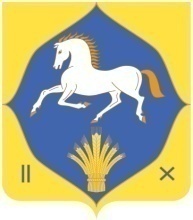 администрация сельского поселенияКАрабашевский  сельсовет муниципальнОГО районАилишевский районреспубликИ башкортостан              КАРАР                                                           ПОСТАНОВЛЕНИЕ              КАРАР                                                           ПОСТАНОВЛЕНИЕ              КАРАР                                                           ПОСТАНОВЛЕНИЕ              КАРАР                                                           ПОСТАНОВЛЕНИЕ              КАРАР                                                           ПОСТАНОВЛЕНИЕ              КАРАР                                                           ПОСТАНОВЛЕНИЕ              КАРАР                                                           ПОСТАНОВЛЕНИЕ              КАРАР                                                           ПОСТАНОВЛЕНИЕ              КАРАР                                                           ПОСТАНОВЛЕНИЕ              КАРАР                                                           ПОСТАНОВЛЕНИЕ              КАРАР                                                           ПОСТАНОВЛЕНИЕ              КАРАР                                                           ПОСТАНОВЛЕНИЕ              КАРАР                                                           ПОСТАНОВЛЕНИЕ              КАРАР                                                           ПОСТАНОВЛЕНИЕ              КАРАР                                                           ПОСТАНОВЛЕНИЕ              КАРАР                                                           ПОСТАНОВЛЕНИЕ«18»»май2016 й.№33«18»мая2016 г.2016 г.2016 г.МероприятиеМероприятиеСрок   
исполненияСрок   
исполненияСрок   
исполненияИсполнитель112223Раздел 1. Меры по правовому обеспечению противодействия коррупцииРаздел 1. Меры по правовому обеспечению противодействия коррупцииРаздел 1. Меры по правовому обеспечению противодействия коррупцииРаздел 1. Меры по правовому обеспечению противодействия коррупцииРаздел 1. Меры по правовому обеспечению противодействия коррупцииРаздел 1. Меры по правовому обеспечению противодействия коррупцииЭкспертиза проектов нормативных правовых актов с целью выявления в них положений, 
способствующих проявлению коррупцииЭкспертиза проектов нормативных правовых актов с целью выявления в них положений, 
способствующих проявлению коррупцииЭкспертиза проектов нормативных правовых актов с целью выявления в них положений, 
способствующих проявлению коррупцииЭкспертиза проектов нормативных правовых актов с целью выявления в них положений, 
способствующих проявлению коррупцииЭкспертиза проектов нормативных правовых актов с целью выявления в них положений, 
способствующих проявлению коррупцииЭкспертиза проектов нормативных правовых актов с целью выявления в них положений, 
способствующих проявлению коррупции1.1. Проведение антикоррупционной экспертизы проектов и  действующих нормативных правовых актов администрации сельского поселения Карабашевский сельсовет                   1.1. Проведение антикоррупционной экспертизы проектов и  действующих нормативных правовых актов администрации сельского поселения Карабашевский сельсовет                   ПостоянноПостоянноПостоянноУправляющий делами1.2. Внесение изменений в действующие муниципальные правовые акты и проекты муниципальных правовых актов для устранения выявленных в них по результатам антикоррупционной экспертизы коррупциогенных факторов                       1.2. Внесение изменений в действующие муниципальные правовые акты и проекты муниципальных правовых актов для устранения выявленных в них по результатам антикоррупционной экспертизы коррупциогенных факторов                       2016-2018 г.г2016-2018 г.г2016-2018 г.гДолжностное лицо, подготовившее муниципальный правовой акт1.3. Совершенствование и разработка нормативных правовых актов по вопросам прохождения муниципальной службы в соответствии с действующим законодательством      1.3. Совершенствование и разработка нормативных правовых актов по вопросам прохождения муниципальной службы в соответствии с действующим законодательством      2016– 2018 г.г2016– 2018 г.г2016– 2018 г.г Управляющий деламиРаздел 2.Регламентация деятельности администрации СП Карабашевский сельсоветРаздел 2.Регламентация деятельности администрации СП Карабашевский сельсоветРаздел 2.Регламентация деятельности администрации СП Карабашевский сельсоветРаздел 2.Регламентация деятельности администрации СП Карабашевский сельсоветРаздел 2.Регламентация деятельности администрации СП Карабашевский сельсоветРаздел 2.Регламентация деятельности администрации СП Карабашевский сельсовет2.1. Разработка административных регламентов исполнения муниципальных функций и услуг, системы оценки качества их исполнения 2.1. Разработка административных регламентов исполнения муниципальных функций и услуг, системы оценки качества их исполнения В соответствии с утвержденным планом -  графиком  В соответствии с утвержденным планом -  графиком  В соответствии с утвержденным планом -  графиком  В соответствии с утвержденным планом -  графиком  2.2. Проведение правовой экспертизы проектов административных регламентов оказания муниципальных услуг (функций) 2.2. Проведение правовой экспертизы проектов административных регламентов оказания муниципальных услуг (функций) В соответствии с утвержденным планом -  графиком  В соответствии с утвержденным планом -  графиком  В соответствии с утвержденным планом -  графиком  В соответствии с утвержденным планом -  графиком  2.3 Внедрение административных регламентов оказания муниципальных услуг (функций) 2.3 Внедрение административных регламентов оказания муниципальных услуг (функций) В соответствии с утвержденным планом -  графиком  В соответствии с утвержденным планом -  графиком  В соответствии с утвержденным планом -  графиком  В соответствии с утвержденным планом -  графиком  Раздел 3.Внедрение антикоррупционных механизмов в рамках реализации кадровой политикиРаздел 3.Внедрение антикоррупционных механизмов в рамках реализации кадровой политикиРаздел 3.Внедрение антикоррупционных механизмов в рамках реализации кадровой политикиРаздел 3.Внедрение антикоррупционных механизмов в рамках реализации кадровой политикиРаздел 3.Внедрение антикоррупционных механизмов в рамках реализации кадровой политикиРаздел 3.Внедрение антикоррупционных механизмов в рамках реализации кадровой политики3.1 Привлечение на муниципальную службу высококвалифицированных специалистов:   а) проведение конкурсов на замещение вакантных должностей муниципальной службы;а) формирование на конкурсной основе кадрового резерва администрации сельского поселения Карабашевский сельсовет, организация работы с кадровым резервом и его эффективное использование          3.1 Привлечение на муниципальную службу высококвалифицированных специалистов:   а) проведение конкурсов на замещение вакантных должностей муниципальной службы;а) формирование на конкурсной основе кадрового резерва администрации сельского поселения Карабашевский сельсовет, организация работы с кадровым резервом и его эффективное использование          2016- 2018г.г 2016- 2018г.г 2016- 2018г.г Шангареев Р.И3.2 Обеспечение функционирования и эффективной деятельности в установленном порядке комиссии по соблюдению требований к служебному поведению муниципальных служащих и урегулированию конфликта интересов в администрации сельского поселения Карабашевский сельсовет 3.2 Обеспечение функционирования и эффективной деятельности в установленном порядке комиссии по соблюдению требований к служебному поведению муниципальных служащих и урегулированию конфликта интересов в администрации сельского поселения Карабашевский сельсовет 2016 – 2018 г.г.2016 – 2018 г.г.2016 – 2018 г.г.Шангареев Р.И3.3 Информирование населения сельского поселения Карабашевский сельсовет о деятельности комиссии по соблюдению требований к служебному поведению муниципальных служащих и урегулированию конфликта интересов в администрации сельского поселения Карабашевский сельсовет 3.3 Информирование населения сельского поселения Карабашевский сельсовет о деятельности комиссии по соблюдению требований к служебному поведению муниципальных служащих и урегулированию конфликта интересов в администрации сельского поселения Карабашевский сельсовет 2016 – 2018 г.г2016 – 2018 г.г2016 – 2018 г.гШангареев Р.И3.4. Осуществление проверки сведений о доходах, об имуществе и обязательствах имущественного характера, а также соблюдения муниципальными служащими администрации сельского поселения Карабашевский сельсовет ограничений, установленных федеральным законодательством      3.4. Осуществление проверки сведений о доходах, об имуществе и обязательствах имущественного характера, а также соблюдения муниципальными служащими администрации сельского поселения Карабашевский сельсовет ограничений, установленных федеральным законодательством      2-е полугодие 2-е полугодие 2-е полугодие Шангареев Р.И Управляющий делами4.Противодействие коррупции при размещении заказов на поставки товаров, 
выполнение работ, оказание услуг для муниципальных нужд4.Противодействие коррупции при размещении заказов на поставки товаров, 
выполнение работ, оказание услуг для муниципальных нужд4.Противодействие коррупции при размещении заказов на поставки товаров, 
выполнение работ, оказание услуг для муниципальных нужд4.Противодействие коррупции при размещении заказов на поставки товаров, 
выполнение работ, оказание услуг для муниципальных нужд4.Противодействие коррупции при размещении заказов на поставки товаров, 
выполнение работ, оказание услуг для муниципальных нужд4.Противодействие коррупции при размещении заказов на поставки товаров, 
выполнение работ, оказание услуг для муниципальных нужд4.1 Проведение торгов по размещению заказов  
на поставки товаров, выполнение работ, оказание услуг для     
муниципальных нужд преимущественно в форме аукционов              4.1 Проведение торгов по размещению заказов  
на поставки товаров, выполнение работ, оказание услуг для     
муниципальных нужд преимущественно в форме аукционов              2016-2018г.г2016-2018г.г2016-2018г.гШангареев Р.И Набиев И.В4.2 Проведение сопоставительного анализа закупочных и среднерыночных цен на продукцию, закупаемую для муниципальных нужд 4.2 Проведение сопоставительного анализа закупочных и среднерыночных цен на продукцию, закупаемую для муниципальных нужд 2016-2018г.г2016-2018г.г2016-2018г.гШангареев Р.ИНабиев И.В4.3 Проведение мониторинга размещения муниципальных заказов в соответствии с требованиями действующего законодательства       4.3 Проведение мониторинга размещения муниципальных заказов в соответствии с требованиями действующего законодательства       2016-2018г.г2016-2018г.г2016-2018г.г Шангареев Р.ИНабиев И.В4.4 Совершенствование организации размещения       
муниципального заказа в целях обеспечения      
соблюдения положений Федерального закона от    
21.07.2005 № 94-ФЗ «О размещении заказов на поставки товаров, выполнение работ, оказание услуг для государственных и муниципальных нужд»       4.4 Совершенствование организации размещения       
муниципального заказа в целях обеспечения      
соблюдения положений Федерального закона от    
21.07.2005 № 94-ФЗ «О размещении заказов на поставки товаров, выполнение работ, оказание услуг для государственных и муниципальных нужд»       2016-2018г.г2016-2018г.г2016-2018г.гШангареев Р.ИНабиев И.ВРаздел 5.Взаимодействие с жителями сельского поселения Карабашевский сельсовет 
в ходе реализации мероприятий по противодействию коррупцииРаздел 5.Взаимодействие с жителями сельского поселения Карабашевский сельсовет 
в ходе реализации мероприятий по противодействию коррупцииРаздел 5.Взаимодействие с жителями сельского поселения Карабашевский сельсовет 
в ходе реализации мероприятий по противодействию коррупцииРаздел 5.Взаимодействие с жителями сельского поселения Карабашевский сельсовет 
в ходе реализации мероприятий по противодействию коррупцииРаздел 5.Взаимодействие с жителями сельского поселения Карабашевский сельсовет 
в ходе реализации мероприятий по противодействию коррупцииРаздел 5.Взаимодействие с жителями сельского поселения Карабашевский сельсовет 
в ходе реализации мероприятий по противодействию коррупции5.1 Обеспечение информационной открытости деятельности администрации сельского поселения Карабашевский сельсовет с использованием сайта администрации сельского поселения Карабашевский сельсовет       5.1 Обеспечение информационной открытости деятельности администрации сельского поселения Карабашевский сельсовет с использованием сайта администрации сельского поселения Карабашевский сельсовет       2016-2018г.г2016-2018г.г2016-2018г.гШангареев Р.И  Управ.делами5.2 Размещение информации по вопросам антикоррупционной деятельности на сайте администрации сельского поселения Карабашевский сельсовет 5.2 Размещение информации по вопросам антикоррупционной деятельности на сайте администрации сельского поселения Карабашевский сельсовет 2016-2018г.г2016-2018г.г2016-2018г.г Управ.делами5.3 Обеспечение работы "телефона доверия" главы администрации сельского поселения Карабашевский сельсовет5.3 Обеспечение работы "телефона доверия" главы администрации сельского поселения Карабашевский сельсовет2016г.2016г.2016г. Управ.делами5.4 Проведение информационной кампании по популяризации среди жителей сельского поселения Карабашевский сельсовет «телефона доверия» главы администрации сельского поселения Карабашевский сельсовет для сообщений о проявлении фактов коррупции в администрации сельского поселения Карабашевский сельсовет5.4 Проведение информационной кампании по популяризации среди жителей сельского поселения Карабашевский сельсовет «телефона доверия» главы администрации сельского поселения Карабашевский сельсовет для сообщений о проявлении фактов коррупции в администрации сельского поселения Карабашевский сельсовет2016г.2016г.2016г.Шангареев Р.И5.5. Проведение анализа поступивших обращений граждан на предмет выявления коррупциогенных проявлений с последующим принятием мер по их устранению   5.5. Проведение анализа поступивших обращений граждан на предмет выявления коррупциогенных проявлений с последующим принятием мер по их устранению   2016- 2018г.г2016- 2018г.г2016- 2018г.г Управ.делами5.6 Обеспечение гласности и открытости работы администрации сельского поселения Карабашевский сельсовет, информирование жителей о реализации антикоррупционной политики администрации сельского поселения Карабашевский сельсовет через средства массовой информации, Интернет               5.6 Обеспечение гласности и открытости работы администрации сельского поселения Карабашевский сельсовет, информирование жителей о реализации антикоррупционной политики администрации сельского поселения Карабашевский сельсовет через средства массовой информации, Интернет               2016-2018г.г2016-2018г.г2016-2018г.гШангареев Р.И5.7. Организация и проведение "круглых столов" с жителями сельского поселения Карабашевский сельсовет для формирования у граждан нетерпимого отношения к коррупции и обсуждения проблем противодействия
коррупции              5.7. Организация и проведение "круглых столов" с жителями сельского поселения Карабашевский сельсовет для формирования у граждан нетерпимого отношения к коррупции и обсуждения проблем противодействия
коррупции              2016-2018г.г2016-2018г.г2016-2018г.г Управ.делами5.8. Анализ публикаций и сообщений в средствах массовой информации о фактах коррупции в администрации сельского поселения Карабашевский сельсовет 5.8. Анализ публикаций и сообщений в средствах массовой информации о фактах коррупции в администрации сельского поселения Карабашевский сельсовет 2016-2018г.г 2016-2018г.г 2016-2018г.г Управ.деламиРаздел 6. Прочие организационные мероприятия по реализации плана противодействия коррупции в муниципальном образовании Карабашевский сельсоветРаздел 6. Прочие организационные мероприятия по реализации плана противодействия коррупции в муниципальном образовании Карабашевский сельсоветРаздел 6. Прочие организационные мероприятия по реализации плана противодействия коррупции в муниципальном образовании Карабашевский сельсоветРаздел 6. Прочие организационные мероприятия по реализации плана противодействия коррупции в муниципальном образовании Карабашевский сельсоветРаздел 6. Прочие организационные мероприятия по реализации плана противодействия коррупции в муниципальном образовании Карабашевский сельсоветРаздел 6. Прочие организационные мероприятия по реализации плана противодействия коррупции в муниципальном образовании Карабашевский сельсовет6.1 Назначение должностного лица, ответственного за профилактику коррупционных и иных правонарушений 6.1 Назначение должностного лица, ответственного за профилактику коррупционных и иных правонарушений февраль 2016 г.февраль 2016 г.февраль 2016 г.Шангареев Р.И6.2 Мониторинг мероприятий по реализации настоящего Плана противодействия коррупции в администрации сельского поселения Карабашевский сельсовет 6.2 Мониторинг мероприятий по реализации настоящего Плана противодействия коррупции в администрации сельского поселения Карабашевский сельсовет 2016-2018г.г.2016-2018г.г.2016-2018г.г. Шангареев Р.И7.Формирование у муниципальных служащих негативного отношения к коррупции7.Формирование у муниципальных служащих негативного отношения к коррупции7.Формирование у муниципальных служащих негативного отношения к коррупции7.Формирование у муниципальных служащих негативного отношения к коррупции7.Формирование у муниципальных служащих негативного отношения к коррупции7.Формирование у муниципальных служащих негативного отношения к коррупции7.1Активизация работы по формированию у муниципальных служащих отрицательного отношения к коррупции, привлечение для этого общественные объединения, уставными задачами которых является участие в противодействии коррупции и каждый установленный факт коррупции в соответствующем органе и организации предавать гласностиАктивизация работы по формированию у муниципальных служащих отрицательного отношения к коррупции, привлечение для этого общественные объединения, уставными задачами которых является участие в противодействии коррупции и каждый установленный факт коррупции в соответствующем органе и организации предавать гласности2016-2018ггШангареев Р.И.Шангареев Р.И.7.2Обеспечение контроля за выполнением лицами, замещающими муниципальные должности, муниципальными служащими, обязанностей и сообщение в случаях, установленных федеральными законами, о получении ими подарка в связи с их должностным положением или в связи с исполнением ими служебных обязанностейОбеспечение контроля за выполнением лицами, замещающими муниципальные должности, муниципальными служащими, обязанностей и сообщение в случаях, установленных федеральными законами, о получении ими подарка в связи с их должностным положением или в связи с исполнением ими служебных обязанностей2016-2018гг-*--*-7.3Обеспечение осуществления комплекса организационных, разъяснительных и иных мер по соблюдению муниципальными служащими ограничений и запретов, а также по исполнению ими обязанностей, установленных в целях противодействия коррупцииОбеспечение осуществления комплекса организационных, разъяснительных и иных мер по соблюдению муниципальными служащими ограничений и запретов, а также по исполнению ими обязанностей, установленных в целях противодействия коррупции2016-2018гг-*--*-7.4Обеспечение проведения мероприятий по формированию у муниципальных служащих негативного отношения к дарению подарков связи с их должностным положением или в связи с исполнением ими служебных обязанностейОбеспечение проведения мероприятий по формированию у муниципальных служащих негативного отношения к дарению подарков связи с их должностным положением или в связи с исполнением ими служебных обязанностей2016-2018гг-*--*-7.5По каждому случаю несоблюдения ограничений, запретов и неисполнения обязанностей, установленных в целях противодействия коррупции, нарушения ограничений, касающихся получения подарков и порядка сдачи подарков, осуществлять проверку в соответствии с нормативными правовыми актами Российской Федерации и применять соответствующие меры ответственностиПо каждому случаю несоблюдения ограничений, запретов и неисполнения обязанностей, установленных в целях противодействия коррупции, нарушения ограничений, касающихся получения подарков и порядка сдачи подарков, осуществлять проверку в соответствии с нормативными правовыми актами Российской Федерации и применять соответствующие меры ответственности2016-2018гг-*--*-7.6Разработка и осуществление комплекса организационных, разъяснительных и иных мер по недопущению муниципальными служащими поведения, которое может восприниматься окружающими как обещание или предложение дачи взятки либо как согласие принять взятку или как просьба о даче взяткиРазработка и осуществление комплекса организационных, разъяснительных и иных мер по недопущению муниципальными служащими поведения, которое может восприниматься окружающими как обещание или предложение дачи взятки либо как согласие принять взятку или как просьба о даче взятки2016-2018гг-*--*-